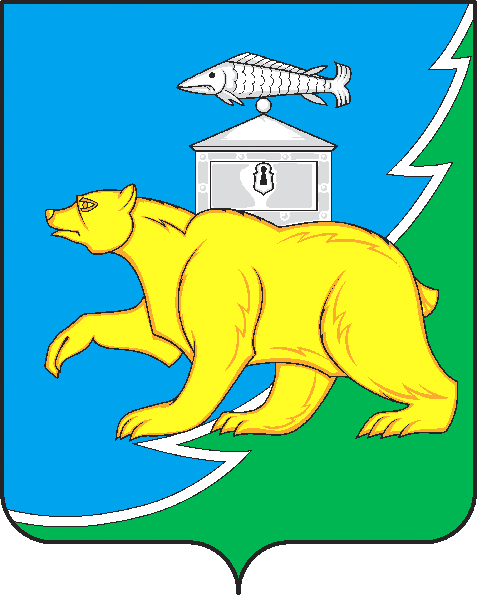 Российская ФедерацияСовет депутатов Шемахинского сельского поселенияНязепетровского муниципального районаЧелябинской областиРЕШЕНИЕот 28.10.2022 г.   № 93с. ШемахаОб  исполнении  наказовизбирателей за 2022 годи планах их реализации в 2023 году	Заслушав  информацию Главы Шемахинского сельского поселения Мякишева Ю.В.  об  исполнении  наказов избирателей  за 2022 и планах их реализации в 2023 году, Совет депутатов Шемахинского сельского поселения отмечает, что администрацией Шемахинского сельского поселения проделана большая работа. Запланированные на 2022 год наказы избирателей выполнены в не полном объеме, ввиду отсутствия финансирования по программе инициативного бюджетирования, Совет депутатов Шемахинского сельского поселенияРЕШАЕТ:1.  Информацию  «Об  исполнении  наказов избирателей в 2022 году и планах их реализации в 2023 году» (приложение) принять к сведению.      2. Рекомендовать администрации  Шемахинского сельского поселения для исполнения наказов избирателей, использовать средства  действующих муниципальных программ по содержанию автомобильных дорог, воде и других.   3. Решение вступает в силу со дня его подписания и подлежит обнародованию путем размещения на  официальных информационных стендах  Шемахинского сельского поселения и на официальном сайте Нязепетровского муниципального района (https//nzpr.ru/администрация/документы/ НПА Шемахинское сельское поселение, регистрация в качестве сетевого издания: Эл № ФС77-81111 от 17.05.2021 г.)   4.  Депутатам Совета депутатов Шемахинского сельского поселения использовать данную информацию при отчетах перед избирателями.Глава Шемахинского сельского поселения					Ю.В. МякишевПредседатель  Совета депутатовШемахинского сельского поселения						А.В. ПахолкинПриложение к решению Совета депутатовШемахинского сельского поселения                                                                                   от 28.10.2022 г. № 93Исполнение наказов избирателей в 2022 годуПроведение сети интернета в д. Межевая и д. ТашкиноваСогласованы трассы прокладки кабеля оптико волоконной связи работы ведутся в рамках программы устранения цифрового неравенства срок декабрь 2022 года  подрядчик Ростелеком.Ремонт моста через реку Сухая Шемаха В рамках содержания автодороги Шемаха - Сказ  произведена подсыпка  нового материала (щебня), мост приведен в проезжее удовлетворительное состояние.Прокладка 250 метров летнего водопровода по ул. Луговая в пос. СказПрокладка  летнего водопровода результатов не дала, вода появилась за котлованом, необходимо замена асбестоцементной трубы  на ПНД и установка  насосного оборудования на р. Шемаха.Ремонт памятника ВОВ в с. Арасланово   (средств нет)Подготовка проекта уличного освещения  -  в работе Закуп пожарного инвентаря (Запрос в  администрацию НЗП района результатов не дал).Планируемые мероприятия на 2023 год.	В виду того, что участие МО «Шемахинское сельское поселение» в программе инициативного бюджетирования на 2023 год не предусматривается (ремонт Шемахинской средней школы в 2022 году 12 млн. рублей)  Исполнение наказов избирателей, возможно лишь в рамках действующих муниципальных программ.